Проект                                           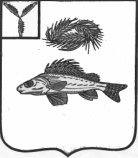    АДМИНИСТРАЦИЯЕРШОВСКОГО МУНИЦИПАЛЬНОГО   РАЙОНА САРАТОВСКОЙ ОБЛАСТИПОСТАНОВЛЕНИЕот__________________№ ____________________                                                                            г. ЕршовОб утверждении порядка организации и проведения отбора предложений граждан и организаций о включении общественных территорий подлежащих благоустройству на территории муниципального образования город Ершов Ершовского муниципального района Саратовской областиВ соответствии с постановлением Правительства Российской Федерации от 16 декабря 2017 года № 1578 «О внесении изменений в Правила предоставления и распределения субсидий из федерального бюджета бюджетам субъектов Российской Федерации на поддержку государственных программ субъектов Российской Федерации и муниципальных программ формирования современной городской среды», руководствуясь Уставом Ершовского муниципального района администрация Ершовского муниципального района Саратовской области ПОСТАНОВЛЯЕТ:Утвердить:-Порядок организации и проведения отбора предложений граждан, организаций о включении общественных территорий подлежащих благоустройству на территории муниципального образования город Ершов Ершовского муниципального района Саратовской области и голосования по отбору общественных территорий в муниципальном образовании ( приложению № 1);- Положение о комиссии по рассмотрению и оценке предложений граждан, организаций по отбору общественных территорий (приложение 2); -Порядок отбора предложений в целях определения перечня общественных территорий, подлежащих благоустройству (приложение 3); -Порядок проведения голосования по отбору общественных территорий (приложение 4).    2. Настоящее постановление вступает в силу со дня официального опубликования (обнародования).    3. Контроль за исполнением настоящего постановления оставляю за собой.Глава администрации                                                                  С.А. ЗубрицкаяПриложение № 1к постановлению                                     администрации ЕМР  от «____» _________ 2017г. № ___Порядок организации и проведения отбора предложений граждан, организаций о включении общественных территорий подлежащих благоустройству и голосования по отбору общественных территорий на территории  МО город Ершов1. Настоящие правила регламентируют порядок организации и проведения отбора предложений граждан, организаций о включении общественных территорий подлежащих благоустройству на территории МО горд Ершов, в целях обеспечения единого подхода к отбору общественных территорий и определяет процедуру и сроки представления, рассмотрения и оценки предложений граждан, организаций о включении общественных территорий подлежащих благоустройству на территории МО город Ершов.Благоустройству подлежат общественные территории, нуждающиеся в благоустройстве.К территориям, нуждающимся в благоустройстве, относятся общественные территории, физическое состояние и уровень благоустройства которых не соответствует Правилам благоустройства территории выявленные по результатам инвентаризации общественных территории.2. В настоящем Порядке используются следующие основные понятия:- благоустройство территории - комплекс мероприятий, направленных на обеспечение безопасных, удобных условий проживания граждан на территории городских округов и поселений области, поддержание и улучшение санитарного и эстетического состояния общественных территорий;- инвентаризация - выявление, учет, картографирование, определение и оценка текущего (качественного и количественного) состояния общественных территорий, а также потребности в работах по благоустройству указанных территорий;- комиссия - специально сформированная рабочая группа, осуществляющая отбор предложений, поступивших организатору отбора от граждан и организаций;- общественная территория - территория городского округа и поселения области, которая постоянно доступна для общего пользования, в том числе площадь, набережная, пешеходная зона, парковка, сквер, парк и иная территория муниципального образования, используемая населением бесплатно в различных целях (для общения, отдыха, занятия спортом и т.п.);- организатор отбора - орган местного самоуправления, который сообщает о проведении отбора общественных территорий осуществляет прием предложений от граждан и организаций, организовывает проведение голосования по отбору общественных территорий, подлежащихблагоустройству на территории городских округов и поселений области. Иные понятия, используемые в настоящем Порядке, применяются в значении, определенном положениями действующего законодательства.3. Организаторами отбора является администрация Ершовского муниципального района.4. Отбор предложений, поступивших организатору отбора от граждан и организаций, осуществляется комиссией по рассмотрению и оценке предложений граждан, организаций о включении общественных территорий подлежащих благоустройству.5.Положение о Комиссии и ее состав утверждаются администрацией Ершовского муниципального района.6. Предложения представляются гражданами, проживающими на территории МО город Ершов, и организациями, зарегистрированными на территории населенного пункта, в котором проходит отбор предложений.7. Результаты внесенных предложений носят рекомендательный характер.8. Организация приема предложений в целях определения перечня общественных территорий, подлежащих благоустройству в первоочередном порядке в 2018 году и по решению органа местного самоуправления - в 2019 году соответствующего календарного года, осуществляется в течение не менее 30 дней со дня начала приема таких предложений при условии его завершения не позднее 9 февраля 2018 г. Прием предложений от заявителей осуществляется с 9 января 2018 года по 9 февраля 2018 года администрацией Ершовского муниципального района.9. Предложения представляются организатору отбора на бумажном носителе по рабочим дням по адресу: определенном органами местного самоуправления муниципального района.10. В предложении кроме информации о месторасположении предлагаемой для проведения благоустройства общественной территории может быть указано:- предложение по организации различных по функциональному назначению зон на общественной территории;-перечень предлагаемых к выполнению работ;- предложение по размещению оборудования, малых архитектурных форм;- предложение по стилевому решению, в том числе по типам озеленения общественной территории, освещения и осветительного оборудования;- проблемы, на решение которых направлены мероприятия по благоустройству общественной территории.10. К предложению заявитель вправе приложить эскизный проект благоустройства с указанием перечня работ по благоустройству, перечня объектов благоустройства предлагаемых к размещению на общественной территории, визуальное изображение (фото, видео, рисунки и т.д.).11. Поступившие предложения регистрируются в день их поступления в журнале регистрации предложений с указанием порядкового регистрационного номера, даты и времени представления заявки, фамилии,имени, отчества (для физических лиц), наименования (для юридических лиц), а также месторасположения общественной территории, предлагаемой к благоустройству.Предложения, поступившие после срока, установленного в пункте 8 настоящей главы, не принимаются и не регистрируются.Предложения, поступившие с нарушением порядка и формы подачи предложений, по решению Комиссии могут быть оставлены без рассмотрения.12. В срок не позднее 3 рабочих дней с момента окончания срока приема предложений организатор отбора передает все зарегистрированные предложения в Комиссию.Приложение № 2к постановлению администрации ЕМРот «____» _________ 2017г. № ___Порядок отбора предложений в целях определения перечня общественных территорий, подлежащих благоустройству1. Отбор предложений осуществляется Комиссией путем рассмотрения и оценки представленных предложений в срок до 10 февраля 2018 года.2. Комиссия осуществляет отбор предложений на участие исходя из содержания и значимости критериев отбора.3. Рекомендуемыми критериями оценки являются:- посещаемость территории;- соответствие территории градостроительной документации в части ее функционального зонирования (сохранение функционального назначения территории);- наличие малых архитектурных форм;- соблюдение норм доступности для маломобильных граждан.4. Комиссия рассматривает предложения на соответствие требованиям, установленным настоящим Порядком.По итогам рассмотрения каждого из поступивших предложений Комиссия принимает решение о рекомендации его к принятию либо отклонению.5. По окончании рассмотрения и оценки представленных предложений Комиссией составляется протокол рассмотрения и оценки предложений на участие в отборе (далее - протокол), в котором отражается следующая информация:- общее количество поступивших предложений;- количество и содержание поступивших предложений, оставленных без рассмотрения;- содержание предложений рекомендуемых к отклонению;- содержание предложений рекомендуемых для одобрения.6. В течение 5 рабочих дней со дня завершения приема предложений орган местного самоуправления утверждает и опубликовывает перечень общественных территорий, сформированный для проведения общественной комиссией голосования по отбору общественных территорий.7. Не позднее 1 марта 2018 г. подготовить и опубликовать на официальном сайте администрации Ершовского муниципального района дизайн-проекты благоустройства общественных территорий, включающих в том числе описание предлагаемых мероприятий по благоустройству, в целях ознакомления с ними всех заинтересованных лиц в течение не менее 15 календарных дней.Приложение № 3к постановлению администрации ЕРМот «____» _________ 2017г. № ___Положение о комиссии по рассмотрению и оценке предложений граждан, организаций о включении общественных территорий подлежащих благоустройству1. Настоящее Положение определяет порядок работы комиссии по рассмотрению и оценке предложений граждан, организаций о включении общественных территорий подлежащих благоустройству.2. В своей деятельности Комиссия руководствуется действующим законодательством Российской Федерации.3. Комиссия формируется из представителей органов местного самоуправления, политических партий и движений, общественных организаций, иных лиц для рассмотрения и оценки предложений.4. Комиссия осуществляет свою деятельность в соответствии с настоящим Положением.5. Комиссия рассматривает и оценивает предложения граждан, организаций о включении общественных территорий подлежащих благоустройству на территории МО город Ершов, исходя из содержания и значимости критериев отбора.6. Руководство Комиссии осуществляет председатель, а в его отсутствие - заместитель председателя.7. Комиссия правомочна, если на заседании присутствует более 50 процентов общего числа ее членов. Каждый член Комиссии имеет 1 голос.8. Решения Комиссии принимаются простым большинством голосов членов Комиссии, принявших участие в ее заседании. При равенстве голосов голос председателя Комиссии является решающим.9. Решения Комиссии в течение 3-х рабочих дней со дня их принятия оформляются протоколом, который подписывают члены Комиссии, принявшие участие в заседании. Не допускается заполнение протокола карандашом и внесение в него исправлений. Протокол заседания ведет секретарь Комиссии.10. Подписанный протокол размещается на официальных сайтах МО город Ершов в сети «Интернет» в течение трех рабочих дней с момента его подписания.11. Комиссия осуществляет функции по организации голосования по отбору общественных территорий.Приложение № 4к постановлению администрации ЕМРот «____» _________ 2017г. № ___Порядок проведения голосования по отбору общественных территорий1. Решение о проведении голосования принимается представительным органом местного самоуправления МО город Ершов.2. Дата голосования определяется администрацией Ершовского муниципального образования, но не ранее 15 соответствующего календарного года.Форма бюллетеня для голосования утверждается постановлением администрации Ершовского муниципального района.3. Решение по вынесенному на голосование вопросу считается принятым, если за него проголосовало более 50% граждан, принявших участие в голосовании.Участковая комиссия по проведению голосования формируется нормативным правовым актом администрации Ершовского муниципального района.Участковая комиссия городского поселения формируется в количестве не менее трех человек, по предложению органов местного самоуправления, политических партий и движений, общественных организаций.Комиссия осуществляет свою деятельность на безвозмездной основе.4. Для проведения голосования и подсчета голосов участников голосования образуются участки. Участки голосования образуются главой городского поселения из расчета не более чем 3 тыс. участников голосования на каждом участке. Участки для голосования образуются не позднее чем за 15 дней до дня голосования.5. Итоги голосования подлежат официальному опубликованию.6. Принимать участие в голосовании имеют право граждане Российской Федерации, имеющие паспорт гражданина Российской Федерации или иной документ, удостоверяющий в установленном порядке личность в соответствии с требованиями законодательства Российской Федерации, и проживающих на территории населенного пункта, в котором осуществляется такое голосование.Проект внесен начальником отдела ЖКХ  ______________ Н.Р. СалиховСогласовано:Руководитель аппарата ______________ Калинина С.В.Заместитель начальника отдела архитектуры __________ Смирнова Т.В.Председатель комитета по финансовым вопросам _________ Т.М. РыбалкинаСекретарь Совета МО г. Ершов  ____________ Л.М. ГоликоваНачальник отдела правового обеспечения ___________ Головатова О.В.Начальник отдела делопроизводства _______________ О.Н. ЧипигоРеестр рассылки: отделы: ЖКХ, архитектуры, руководитель аппарата, Совет МО г.Ершов, правовой отдел.